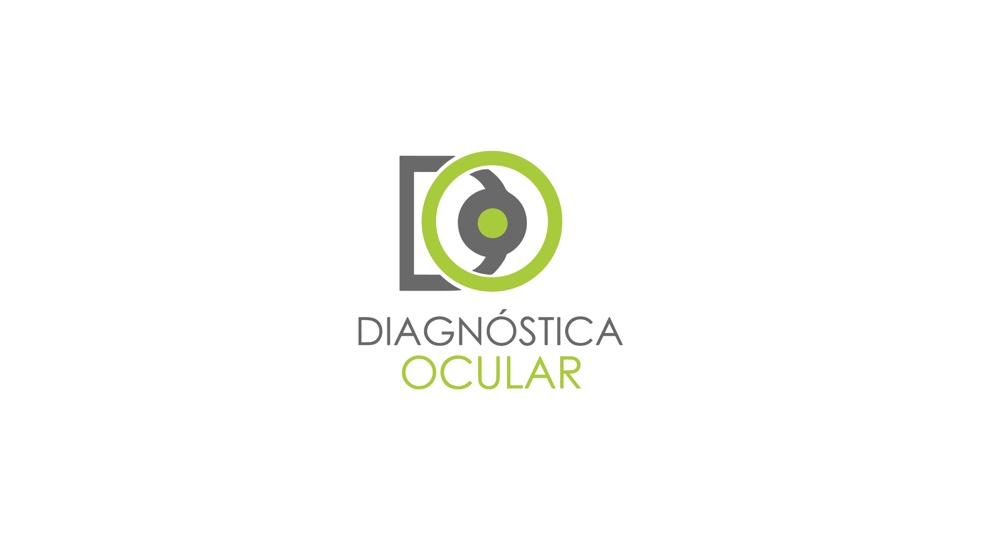 Ficha de Historia ClínicaAutorizado por: Nombre Completo: ________________________________Fecha: ___________________Fecha de Nacimiento: ______________________________ Cedula: __________________Direccion: ________________________________________________________________Teléfono Móvil: ___________________Teléfono Residencial: _______________________Email :________________________________Motivo de consulta: __________________________________________________________________________________Antecedentes Personales Patológicos no oculares, Usted ha sufrido de:____Diabetes Miellitus		____Hipertensión	____Artritis Reumatoide, Lupus u otra enfermedad del Sistema Inmunológico.			____Enfermedad Tiroidea____Cancer			____Enfermedad Renal	____Enfermedad Neurológica.____Ninguna			____Otras: ___________________________________________Antecedentes Personales Patológicos Oculares conocidos, Usted ha sufrido de:____Catarata		____Pterigium 		____Glaucoma		____Ojo Seco____Estrabismo	____Queratocono		____Conjuntivitis Alérgica____Ninguna		____Otras: ___________________________________________________Antecedentes Patológicos Familiares,  Su Padre, Madre, Hermanos o Tios han sufrido de:____Diabetes Miellitus		____Hipertensión	____Artritis Reumatoide, Lupus u otra enfermedad del Sistema Inmunológico.			____Enfermedad Tiroidea____Cáncer			____Enfermedad Renal	____Enfermedad Neurológica.____Catarata		____Pterigium  		____Glaucoma		____Ojo Seco____Estrabismo	____Queratocono		____Conjuntivitis Alérgica____Ninguna		____Otras: ___________________________________________________Nota:  Este formulario es de estricto manejo de su médico, con la finalidad de agilizar la consulta, el doctor confirmara los datos durante el la misma._________________________________	_________________________Firma del Paciente				Fecha: